Ned Curic will join Stellantis as Chief Technology OfficerAmsterdam, July 20, 2021 - Stellantis is pleased to announce that Ned Curic, currently VP of Alexa Automotive, Amazon will join Stellantis as Chief Technology Officer on August 30, 2021.As the CTO of Stellantis, reporting to the CEO Carlos Tavares, Ned will manage all information technology resources for the Group.Ned Curic is a worldwide-recognized expert with proven success since 2017 at Amazon as Alexa Automotive VP, Responsible for building Automotive business and technology organization. From 2015 to 2017, Ned was Toyota Connected EVP managing software engineers, data scientists, and designers, following a position as Chief Technology Officer of Toyota Motor North America, responsible for planning and execution of Digital Transformation Strategy, Innovation and Advance Technology, Data, Digital Marketing, Customer Lifecycle, Vehicle platform and Connected Car Technologies, Enterprise Architecture, and Business Architecture Services. Carlos Tavares, CEO of Stellantis said: “I’m absolutely thrilled to work closely with Ned, who will play an integral and strategic role in setting the company’s strategic mobility direction, development and future growth for being at the forefront in the automotive industry. Ned joins us at the perfect time to shape Stellantis in the context of unprecedented shift of our industry.” About StellantisStellantis is one of the world’s leading automakers and a mobility provider, guided by a clear vision: to offer freedom of movement with distinctive, affordable and reliable mobility solutions.  In addition to the Group’s rich heritage and broad geographic presence, its greatest strengths lie in its sustainable performance, depth of experience and the wide-ranging talents of employees working around the globe. Stellantis will leverage its broad and iconic brand portfolio, which was founded by visionaries who infused the marques with passion and a competitive spirit that speaks to employees and customers alike. Stellantis aspires to become the greatest, not the biggest while creating added value for all stakeholders as well as the communities in which it operates.www.stellantis.com@StellantisStellantisStellantisStellantisFor more information, contact:Valérie GILLOT: +33 6 83 92 92 96 - valerie.gillot@stellantis.comPierre-Olivier SALMON: 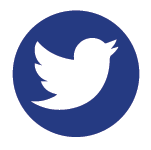 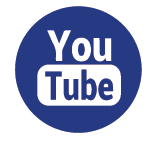 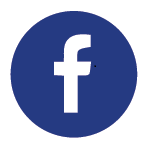 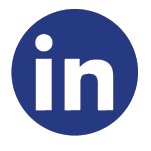 